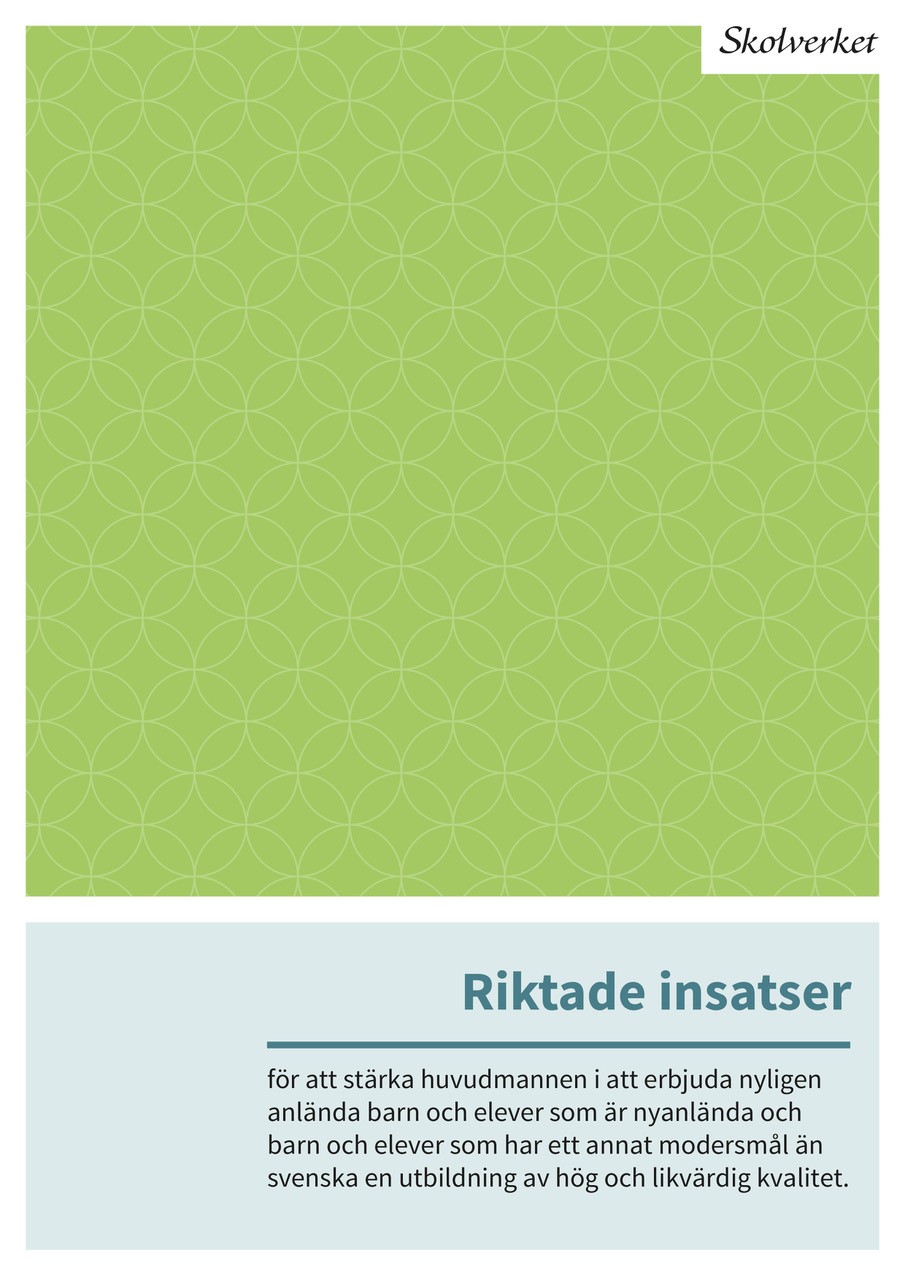 InnehållNULÄGESANALYS	3Stöd för nulägesanalys i förskolan	31.	Nulägesbeskrivning utifrån insamlade data 
	– dokumentation av resultat, process och struktur	42.	Identifiera och precisera problem kopplade till förskolans 
	förmåga att nå läroplanens mål	73.	Gör antaganden om orsaker för varje prioriterat problem	74.	Identifiera utvecklingsområden med förslag på insatser	9Stöd för nulägesanalys i skolan	111.	Nulägesbeskrivning utifrån insamlade data 
	– dokumentation av resultat, process och struktur	122.	Identifiera och precisera problem kopplade till
	skolans förmåga att ge eleverna förutsättningar att nå läroplanens mål	163.	Gör antaganden om orsaker för varje prioriterat problem	164.	Identifiera utvecklingsområden med förslag på insatser	18ÅTGÄRDSPLAN	20Åtgärdsplan för (ange huvudman)	21Inledning	21Bakgrund till utvecklingsområdet	21Mål	21Förväntade effekter	21Insatser inom ramen för utvecklingsområdet	21Styrkor och svagheter	23Lärdomar och erfarenhetsspridning	23Tidsplan och kostnader	23ANVISNINGAR TILL MALL FÖR DEL- OCH SLUTREDOVISNING	25Delredovisningar	25Slutredovisning	25Anvisningar	261.	Utvecklingsområde	262.	Resultat av insatserna inom utvecklingsområdet	263.	Ekonomisk del- och slutredovisning	274.	Långsiktighet i det fortsatta utvecklingsarbetet inom utvecklingsområdet	275.	Tillägg och ändring av insatser som ska redovisas vid ett senare tillfälle	27MALL FÖR DEL- OCH SLUTREDOVISNING	28NulägesanalysStöd för nulägesanalys i förskolanSyftet med nulägesanalysen är att identifiera relevanta insatser som kan öka kvaliteten och likvärdigheten. Valet av insatser ska bygga på en analys av verksamhetens kvalitet. Som en del av analysen formuleras de problem förskolan har att nå läroplanens mål och vilka orsakerna till dessa problem är. Problemen identifieras utifrån dokumentation och beskrivningar av den egna verksamheten. Problemformuleringarna beskriver områden som förskolan har möjlighet att påverka och är kopplade till nationella mål. Nulägesanalysen innehåller de fyra stegen nulägesbeskrivning, identifiering av problem, antaganden om orsaker och identifiering av utvecklingsområden och insatser. De som arbetar med nulägesanalysen behöver gå fram och tillbaka mellan de olika stegen, ändra och utveckla det som redan skrivits och på så sätt fördjupa sin förståelse av den egna verksamheten. Arbetet med de olika stegen sker simultant och måste få ta tid. Alla steg är viktiga för ett gemensamt lärande och i analysen av verksamheten.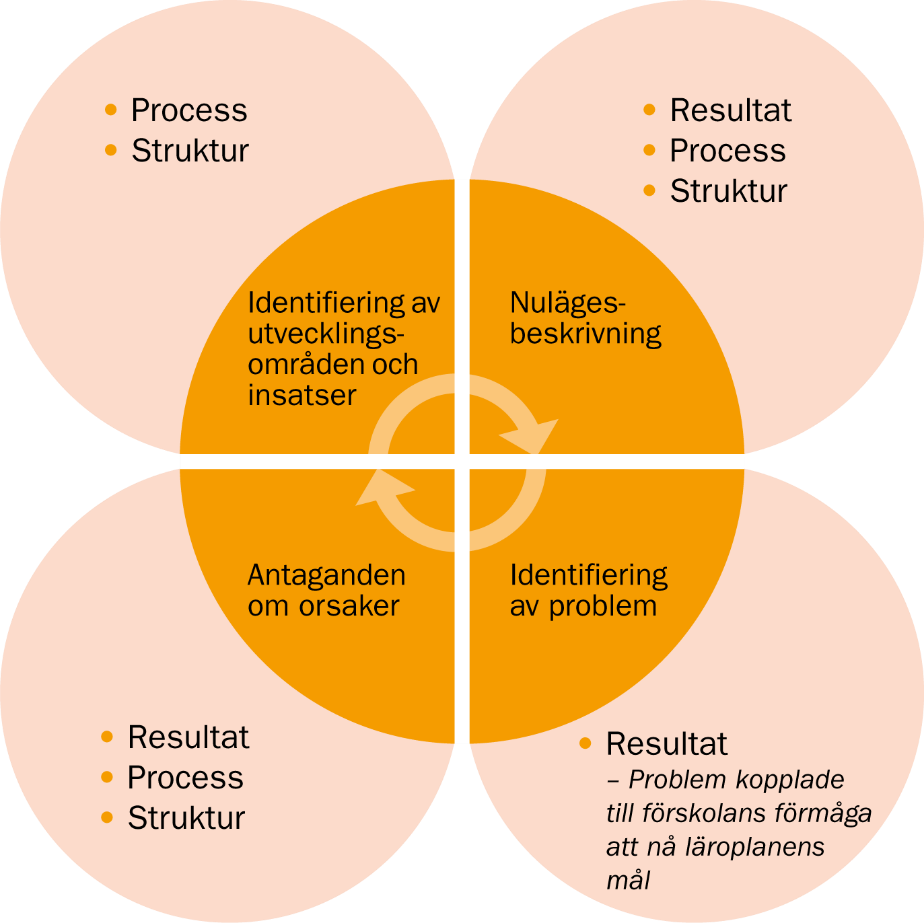 1.	Nulägesbeskrivning utifrån insamlade data 
– dokumentation av resultat, process och struktur2.	Identifiera och precisera problem kopplade till 
förskolans förmåga att nå läroplanens mål3.	Gör antaganden om orsaker för varje prioriterat problem4.	Identifiera utvecklingsområden med förslag på insatserStöd för nulägesanalys i skolanSyftet med nulägesanalysen är att identifiera relevanta insatser som kan höja kunskapsresultaten och öka likvärdigheten. Valet av insatser ska bygga på en analys av vilka problemen är och vilka orsakerna till dessa problem är. Problemen identifieras utifrån resultat och beskrivningar av den egna verksamheten. Problemformuleringarna beskriver områden som skolan har möjlighet att påverka och är kopplade till elevers resultat och måluppfyllelse.Nulägesanalysen innehåller de fyra stegen nulägesbeskrivning, identifiering av problem, antaganden om orsaker och identifiering av utvecklingsområden och insatser. De som arbetar med nulägesanalysen behöver gå fram och tillbaka mellan de olika stegen, ändra och utveckla det som redan skrivits och på så sätt fördjupa sin förståelse av den egna verksamheten. Arbetet med de olika stegen sker simultant och måste få ta tid. Alla steg är viktiga för ett gemensamt lärande och i analysen av verksamheten.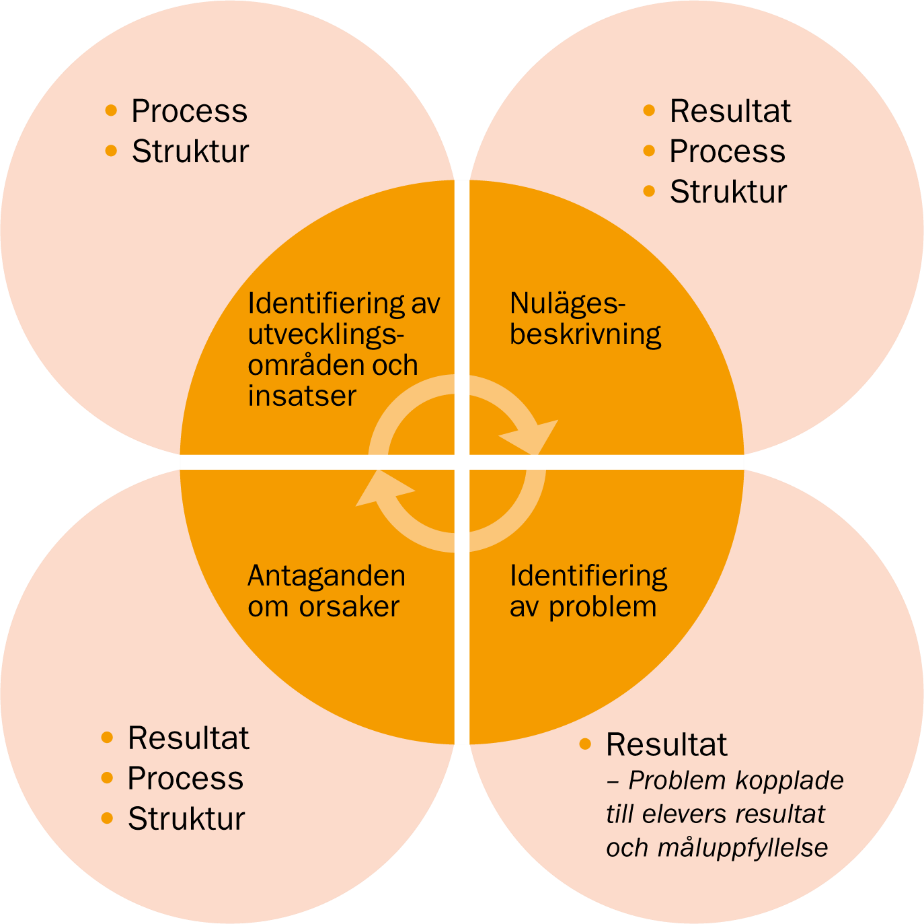 1.	Nulägesbeskrivning utifrån insamlade data 
– dokumentation av resultat, process och struktur2.	Identifiera och precisera problem kopplade till 
skolans förmåga att nå läroplanens mål3.	Gör antaganden om orsaker för varje prioriterat problem4.	Identifiera utvecklingsområden med förslag på insatserÅtgärdsplanDokumentet är ett stöd för att ta fram en åtgärdsplan inom ramen för uppdraget att genomföra systematiska insatser för att stärka utbildningens kvalitet för nyligen anlända barn och nyanlända elever och för barn och elever med annat modersmål än svenska. Huvudmannen ansvarar för att åtgärdsplanen formuleras. Åtgärdsplanen kommer att ligga till grund för Skolverkets beslut om vilka insatser som ska genomföras inom ramen för uppdraget. Åtgärdsplanen blir viktig för att planera, följa upp och utveckla insatserna under hela samverkansperioden.Då detta dokument är ett stöd för att ta fram en åtgärdsplan ska denna informationssida tas bort och ersättas med huvudmannens egna försättsblad. Försättsbladet bör innehålla huvudmannens logga, namn på de personer som skrivit åtgärdsplanen, datum och eventuell annan information som huvudmannen vill ha i försättsbladet.På nästa sida finns själva mallen för åtgärdsplanen. Kopiera all information till och med rubriken ”Lärdomar och erfarenhetsspridning” för varje utvecklingsområde. Välj rubrik för respektive område i rullisten. Ta bort instruktionstexten som finns genomgående i åtgärdsplanen. Rubriken ”Tidsplan och kostnader” inklusive underrubriker läggs sist i dokumentet. 
Här anges en tidsplan och kostnader som avser hela insatsperioden. Senare redovisas kostnader för insatser i del- och slutredovisningar i syfte att se hur planerad budget följs.Åtgärdsplan för InledningKopiera och klistra in nedan här. En gång för varje utvecklingsområde och dess insatser.Tidsplan och kostnader TidsplanKostnadsberäkningGör en uppskattning av kostnaderna för era prioriterade insatser. Detta görs i första hand för en intern ekonomisk uppföljning. I ett senare skede kommer tilldelade medel framgå som en totalsumma i beslutsdokument.En utbetalningsplan kommer även att skickas ut. Där framgår det när utbetalningar från Skolverket görs och vilka insatser som beviljade medel ska fördelas inom.Villkoren för hur tilldelade medel får användas återfinns i dokumentet Beslut om insatser. Redovisningen av kostnaderna för varje insats ska göras i förhållande till dessa villkor och kostnadsslag.Anvisningar till mall för 
del- och slutredovisningRegeringsuppdraget innebär att genomföra systematiska insatser i syfte att stärka huvudmannen i att erbjuda en utbildning av hög och likvärdig kvalitet till barn och elever som är nyanlända eller har ett annat modersmål än svenska.Uppdraget har två mål. Det ena är förbättrade förutsättningar för måluppfyllelse i förskola, förskoleklass och fritidshemmet. Det andra är förbättrade förutsättningar för goda kunskapsresultat för eleverna i grund- och gymnasieskola samt inom kommunal vuxenutbildning samt motsvarande skolformer.Anvisningarna och mallen ska användas till såväl delredovisning som slutredovisning. Del- och slutredovisningen ska lämnas in i Word-format.DelredovisningarDelredovisningen ska vara en del i huvudmannens systematiska kvalitetsarbete och mallen ska ses som ett formativt stöd för att upprätthålla detta.Syftet med delredovisningen är att synliggöra förändringar och förbättringar i förhållande till uppsatta mål och effekter. Den ska ge huvudmannen och Skolverket en övergripande bild av hur insatserna har bidragit till att utveckla huvudmannens verksamhet mot högre måluppfyllelse. Delredovisningarna ska utgöra en stor del av grunden för innehållet i slutredovisningen. Delredovisningen syftar även till att beskriva eventuella avvikelser från överenskommelse och beslut.Om förändring och förbättring:Under hela förändringsarbetet behöver ni analysera förutsättningarna för förbättring. De kan förändras över tid, och se olika ut i olika sammanhang. Hur har ni undersökt det? Vad ser ni? Finns det något som motverkar önskat resultat?Vilka förutsättningar behövs för att förändring ska leda till den förbättring ni vill se? Om förutsättningarna inte finns på plats, hur skapar ni dem?Hur vet ni att förändringen leder till förbättrad måluppfyllelse av förskolans verksamhet i förhållande till de nationella målen. Hur vet ni att den leder till ökad måluppfyllelse i övriga skolformer? SlutredovisningSyftet med slutredovisningen är att synliggöra förändringar och förbättringar som skapar en grund för det fortsatta förbättringsarbetet. Den ska ge huvudmannen och Skolverket en bild av hur insatserna i åtgärdsplanen bidrar till att utveckla huvudmannens verksamhet på lång sikt. Slutredovisningen ska systematiskt stärka den egna organisationen i att erbjuda en utbildning av hög och likvärdig kvalitet till nyligen anlända barn och nyanlända elever, samt och till barn och elever med annat modersmål än svenska. Följande anvisningar anger hur redovisningen ska vara utformad och vad den ska innehålla.Anvisningar Gå tillbaka till era nulägesanalyser, åtgärdsplaner och delredovisningar samt överenskommelse och beslut om insatser.UtvecklingsområdeSortera in de olika insatserna enligt de rubriker som anges i åtgärdsplanen. Ange de problem ni hittat inom utvecklingsområden samt identifierade orsaker till problem. insatser.Resultat av insatserna inom utvecklingsområdetAnge mål för varje insats som ni tar upp i åtgärdsplanen. Ange synliga förändringar i förhållande till mål.Ange vilka förändringar som upplevs som förbättringar. För vem/vilka och på vilket sätt är förändringarna förbättringar i förhållande till mål?Ange förväntade effekter så som de formulerades i åtgärdsplanen.Ange synliga förändringar i förhållande till förväntade effekter som de formulerades i åtgärdsplanen.TilläggAnge de förändringar som upplevs som förbättringar. För vem/vilka och på vilket sätt är förändringarna förbättringar i förhållande till förväntade effekter. Beskriv: −	eventuella avvikelser kopplade till målen i åtgärdsplanen−	orsakerna till dessa avvikelser−	om avvikelserna påverkar målet och i så fall hur−	hur avvikelserna har följts upp vid varje delredovisning.Beskriv på vilket sätt olika deltagare varit delaktiga i arbetet med att följa upp resultatet av de insatser som genomförts. Det kan exempelvis varit genom enkäter, intervjuer och samtal. Beskriv också hur olika nivåer så som huvudman, rektor, lärare och övrig personal samt barn och elever har varit delaktiga i arbetet med att följa upp resultatet av de insatser som genomförts. Ange insatsens deltagare och vilka funktioner de har (rektor, förskollärare, 
lärare i grundskolan, förskoleklass etcetera) i enlighet med er åtgärdsplan.Långsiktighet i det fortsatta utvecklingsarbetet 
inom utvecklingsområdetBeskriv hur utvecklingsarbetet kommer att drivas vidare inom utvecklingsområdet. Beskriv utifrån de lärdomar ni gjort av de genomförda insatserna. Tillägg och ändring av insatser som
ska redovisas vid ett senare tillfälleAnvänd samma instruktioner som i punkt 2, a-i. Ekonomisk del- och slutredovisningI mallen för del- och slutredovisning ska en ekonomisk beskrivning på övergripande nivå göras.Här ska följandebeskrivas:Hur mycket medel som hittills förbrukatsEventuella avvikelser från dokumenten Beslut om insatser och överenskommelse.Ekonomisk del- och slutredovisning för insatser sker i separat Excelfil som skickas ut av Skolverket inför varje redovisning.  Mall för del- och slutredovisning Regeringsuppdraget innebär att genomföra systematiska insatser i syfte att stärka huvudmannen i att erbjuda en utbildning av hög och likvärdig kvalitet till nyligen anlända barn och elever som är nyanlända eller har ett annat modersmål än svenska.Uppdraget har två mål. Det ena är förbättrade förutsättningar för måluppfyllelse i förskola, förskoleklass och fritidshemmet. Det andra är förbättrade förutsättningar för goda kunskapsresultat för eleverna i grund- och gymnasieskola samt inom kommunal vuxenutbildning och särskild undervisning för vuxna samt motsvarande skolformer.Kopiera upp nedanstående avsnitt "Utvecklingsområde" beroende på hur många utvecklingsområden som finns i beslut om insatser. Kopiera också upp nedanstående avsnitt "Resultat och effekter av insatserna 
inom utvecklingsområdet" beroende på hur många l insatser som finns i beslut om insatser.UtvecklingsområdeResultat av insatserna inom utvecklingsområdetLångsiktighet i det fortsatta utvecklingsarbetet
inom utvecklingsområdetTillägg och ändringar som ska redovisas vid ett senare tillfälleÖvergripande ekonomisk redovisningHärmed intygas att uppgifterna i denna redovisning är korrekta.Bilaga till Stöd för nulägesanalys i skolanFöljande påståenden utgår från nationella mål, krav och riktlinjer samt framgångsfaktorer enligt vetenskap och beprövad erfarenhetResultat handlar om elevers resultat och måluppfyllelse 
samt annan beskrivande dokumentationElevens individuella utvecklingsplan, arbeten samt lärarens planering synliggör hur undervisningen stödjer elevens parallella språk– och kunskapsutveckling.Kunskapen från den första kartläggningen integreras med och görs till en del av undervisningen.Nyanlända elevers kunskaper bedöms, dokumenteras och följs upp. (Bygga svenska, kartläggning steg 3)Eleven utvecklar ämneskunskaper parallellt med färdigheter i svenska.Elevens väg mot kunskapskraven dokumenteras och synliggörs samt kommuniceras med eleven.Lärare upprättar individuella utvecklingsplaner/studieplaner och följer upp dem i samtal med elever och vårdnadshavare.Det finns en individuell studieplan för varje elev i gymnasieskolan och den innehåller de ämnen och kurser som eleven studerar.Den individuella studieplanen följs kontinuerligt upp tillsammans med elev och vårdnadshavare.Det finns tillgång till studie- och yrkesvägledning med kunskaper om nyanlända elevers förutsättningar och behov.Process handlar om förhållningsättet till verksamheten, hur man arbetar och hur utveckling och lärande går till. Undervisning, pedagogiskt ledarskap, planering och utvärdering och andra arbetsprocesser hör hemma här.Rektorn upprätthåller en samsyn kring attityder, bemötande och värderingar och ansvarar för ett aktivt arbete som motverkar fördomar och diskrimineringHuvudman och rektor arbetar medvetet för att öka personalens kompetens i frågor som rör värdegrund, flerspråkighet och interkulturalitet.Personalen reflekterar tillsammans över de egna värderingarnas betydelse för elevernas språkutveckling.Det finns en gemensam bild på skolan av hur alla ska bidra till att flerspråkiga elever utvecklar sina språkkunskaper på sitt modersmål såväl som på svenska.Undervisningen kännetecknas av personalens höga förväntningar på eleverna och stöttar dem vid behov.Eleverna får tillgång till undervisning i alla ämnen. De språk som eleverna i skolan talar och de erfarenheter de har med sig är synliga i undervisningsmiljön och i verksamheten.Undervisningen utgår ifrån barns och elevers tidigare språk, kunskaper och erfarenheter och ger eleverna den tid och talutrymme de behöver samt olika arbets- och uttrycksformer. Undervisningen ger möjlighet för barn och elever att använda alla sina språkliga resurser i lärande. Eleven får tillgång till studiehandledning och erbjuds modersmålsundervisning. Personalen i förskoleklass och fritidshem arbetar medvetet med att stärka och utveckla elevernas språk i den dagliga verksamheten. Personalen är uppmärksam på hur de nyanlända eleverna inkluderas i verksamhet även utanför själva undervisningssituationen, t ex på raster och vidtar utvecklingsåtgärder vid behov.Personalen på skolan har kunskaper om forskning och beprövad erfarenhet i frågor som rör nyanlända och flerspråkiga elever.Personal med ansvar för de olika verksamheter eleven deltar i planerar och genomför övergångar mellan olika verksamheter på ett sätt som blir gynnsamt för elevens utveckling och lärande.Studie- och yrkesvägledarna ger en kvalificerad vägledning med utgångspunkt i elevens intressen och val.Lärarna på gymnasieskolans nationella program har kunskaper om och förmåga att undervisa och stötta nyanlända elever. Lärare eller studie- och yrkesvägledare på gymnasieskolan och i vuxenutbildningen tar i samråd med eleven fram och följer upp den individuella studieplanen. Digitala verktyg används på ett medvetet sätt för att stötta elevernas språk- och kunskapsutveckling.Skolbiblioteken arbetar på ett medvetet sätt för att tillgängliggöra litteratur och andra medier på olika språkStruktur handlar dels om mål, dels om ramar, regler och resurser, 
dels om organisation, styrning och ledning på olika nivåer.Det finns en samsyn kring attityder, bemötande och värderingar, där huvudmannen ansvarar för ett aktivt arbete som motverkar kränkningar och diskriminering.De nyanlända och flerspråkiga elevernas lärande och utveckling synliggörs i huvudmannens systematiska kvalitetsarbete.Huvudman och rektor har en gemensam, medveten och i verksamheten förankrad plan för mottagandet och utbildningen av de nyanlända eleverna samt för hur vårdnadshavarna ska involveras.Resursfördelningen sker utifrån en analys av förutsättningar och behov och görs på ett medvetet sätt.Huvudman och rektor skapar förutsättningar för ett kollegialt lärande kring frågor som rör nyanlända och flerspråkiga elevers lärande och utveckling.Verksamheterna ger förutsättningar för en undervisning som är språk- och kunskapsutvecklande i alla ämnen.Det sker en systematisk uppföljning av barns och elevers kunskaper.Huvudman och rektor skapar förutsättningar för att de flerspråkiga eleverna ska erbjudas modersmålsundervisning.Huvudman och rektor skapar förutsättningar för att de nyanlända eleverna får studiehandledning efter behov.Huvudman och rektor skapar förutsättningar för studiehandledare och ämneslärare att samarbeta för elevernas språk- och kunskapsutveckling. Huvudmannen ansvarar för att en plan för utbildningen tas fram och beslutas. (Gymnasieskolan och vuxenutbildningen) Planen för introduktionsprogrammen ska även innehålla information om utbildningens syfte, huvudsakliga innehåll och längd.Rektor skapar förutsättningar för framtagande av individuell studieplan för elever i vuxenutbildningen, gymnasieskolan samt nyanlända elever i åk 7 – 9 och följer upp att den används på rätt sätt. exempel-studieplan Implementerade riktlinjer gällande övergångar inom och mellan skol- och verksamhetsformer samt kartläggning av elevers kunskaper finns.Kartläggningsmaterial och bedömningsstöd används och beaktas som underlag vid elevers placering och studieplaneringRektor utser mentor för varje elev i gymnasieskolan och gymnasiesärskolan.Huvudman har förankrade rutiner för hur validering och prövning ska genomföras samt för hur elever och vårdnadshavare får kännedom om detta. (Gymnasieskolan och vuxenutbildningen)Rektor ansvarar för att elevhälsans arbete utgår från kunskap om elevens utveckling och behov.Huvudman och rektor ansvarar för att vid behov tillgodose elevens behov av extra undervisningstid, t ex.  genom lovskola eller prioriterad timplanBilaga till Stöd för nulägesanalys i förskolanFöljande påståenden utgår från nationella mål, krav och riktlinjer samt framgångsfaktorer enligt vetenskap och beprövad erfarenhetResultat handlar om dokumentation och uppföljning av barns utveckling och lärandePersonalen i förskolan tar tillvara de flerspråkiga barnens erfarenheter och språk som resurser i undervisningen.Verksamheten planeras med utgångspunkt i de flerspråkiga barnens behov, erfarenheter och intressen.Verksamheten i förskolan bidrar till att flerspråkiga barn utvecklar sina språkkunskaper på sitt modersmål såväl som på svenska.I dokumentationen syns hur verksamheten stödjer barnens språkliga utveckling.Förskolan genomför fortlöpande samtal med vårdnadshavare till de flerspråkiga barnen i verksamheten och använder dem som en resurs i det dagliga arbetet.Personalen reflekterar tillsammans över de egna värderingarnas betydelse för barnens språkutveckling.Process handlar om förhållningsättet till verksamheten, hur man arbetar och hur utveckling och lärande går till. Undervisning, pedagogiskt ledarskap, planering och utvärdering och andra arbetsprocesser hör hemma här.Huvudmannen och rektor skapar förutsättningar för ett kollegialt lärande kring frågor som rör språkutveckling och inkludering.Rektor arbetar medvetet kring att öka personalens kompetens i frågor som rör värdegrund, flerspråkighet och interkulturalitet.Personalen i förskolan arbetar medvetet med barnens språkutveckling bland annat genom att själva använda ett rikt och nyanserat språk samt genom rikliga tillfällen till muntlig interaktion.Digitala verktyg används på ett medvetet sätt för att stötta barnens språk- och kunskapsutveckling.De språk som barnen i förskolan talar och de erfarenheter de har med sig är synliga i undervisningsmiljön och i verksamheten (t ex. i sånger, rim, ramsor och sagor)Personalen uppmuntrar barnen att använda alla sina språk.Undervisningen i förskolan kännetecknas av personalens höga förväntningar på barnen och att de stöttar dem vid behov.Personalen i förskolan har kunskaper om forskning och beprövad erfarenhet i frågor som rör nyanlända och flerspråkiga barn.Personalen i förskolan tar ett gemensamt ansvar för de flerspråkiga barnens utveckling och lärande.Personal i förskola och skola planerar och genomför övergångar mellan förskolan och förskoleklassen på ett sätt som blir gynnsamt för barnens utveckling och lärande.Struktur handlar dels om mål, dels om ramar, regler och resurser, dels om organisation, styrning och ledning på olika nivåer.Huvudmannen leder ett välfungerande systematiskt kvalitetsarbete där behoven hos nyligen anlända barn och barn med annat modersmål är synliga. Hos huvudmannen finns en genomtänkt, flexibel, transparent och tydlig organisation för målgruppen, som kännetecknas av:Huvudman och rektor har kännedom om vilka förskolor de nyanlända/flerspråkiga barnen går i.Resursfördelningen sker utifrån en analys av förutsättningar och behov och görs på ett medvetet sätt.Huvudmannen bedriver systematiskt arbete för kompetensförsörjning och kompetensutveckling.Huvudmannen har en förankrad plan för mottagandet av nyanlända barn och deras vårdnadshavare i förskolan.Rektor följer på ett medvetet sätt upp hur verksamheten fungerar för de flerspråkiga barnens utveckling och lärande och vidtar åtgärder för att förbättra verksamheten vid behov.Huvudman och rektor skapar förutsättningar för att de flerspråkiga barnen ska få modersmålsstöd i undervisningen.Huvudmannen har implementerade riktlinjer för målgruppen gällande övergångar inom och mellan skol- och verksamhetsformer.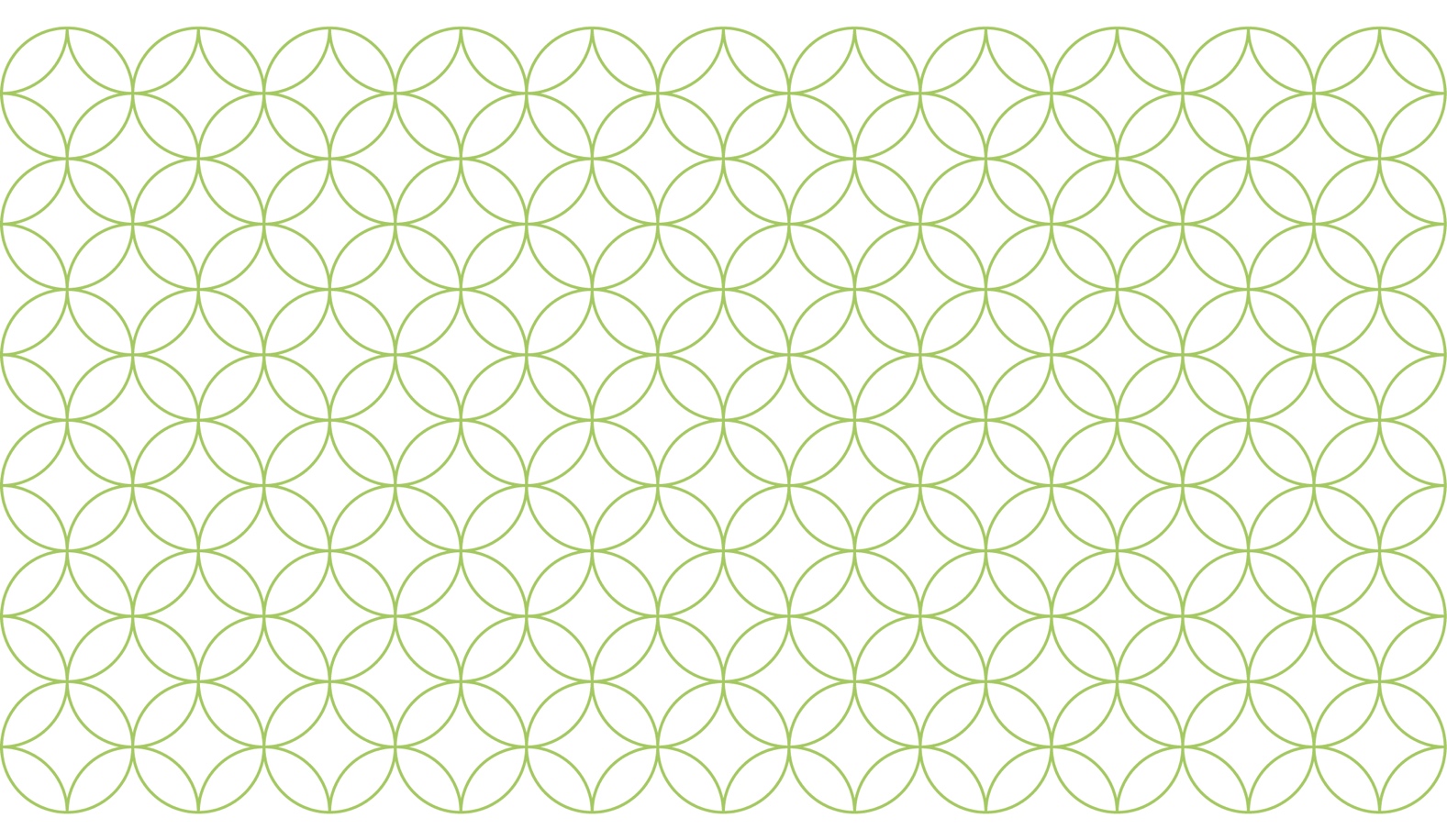 I verksamheterna finns en mängd olika typer av dokumentation. Det kan vara dokumentation av resultat i form av exempelvis hur och vad barnen lär sig, av processer som exempelvis pedagogisk dokumentation eller dokumentation av struktur i form av beskrivningar av organisationen.Gå igenom den samlade dokumentationen och beskrivningarna av resultat, process och struktur. Dessa utgör underlag för er nulägesbeskrivning. De ska ligga till grund för analysen av de problem som förskolan har att nå läroplanensmål, vad som orsakar problemen och vilka insatser som ska möta problemen. Vilken bild får ni av er verksamhet i förhållande till nationella mål, krav och riktlinjer? Blir det tydligt var problemen finns? Behöver ni komplettera med ytterligare underlag för att kunna analysera sambanden mellan resultaten av process och struktur?I det här steget väljer och anger ni de resultat och beskrivningar av verksamheten som ni vill stödja er på när ni identifierar de viktigaste problemen och orsakerna till att dessa problem uppkommer.Ni kommer sannolikt att behöva återvända till detta steg flera gånger för att fylla på och utveckla underlagen som ni bygger analysen på.Resultat handlar om dokumentation och uppföljning av barns utveckling och lärandeExempel på resultat kan vara:Dokumentation som synliggör hur det enskilda barnet eller barngruppen lär sig.Dokumentation som synliggör vad det enskilda barnet och/eller barngruppen lär sig 
utifrån läroplanens mål.Sammanställningar av olika aspekter på barns lärande och lärmiljö som framkommer 
i utvecklingssamtal, enkäter och samtal med vårdnadshavare och barn.Process handlar om förhållningsättet till verksamheten, hur man arbetar och hur utveckling och lärande går till. Undervisning, pedagogiskt ledarskap, planering och utvärdering och andra arbetsprocesser hör hemma här.Exempel på dokumentation av processer kan vara undersökningar av arbetssätt, arbetsformer, förhållningssätt och lärandeklimat i form av:dokumentation av innehåll i verksamheten till exempel hur verksamheten planeras 
utifrån barns intressen, erfarenheter och behov. beskrivningar av hur arbetslaget utformar stöd till barn som behöver mer stöd än andra.resultat från Skolinspektionens förskoleenkät och andra enkäter.sammanställningar av organiserat kollegialt lärande.skattningar i BRUK eller i andra självskattningsdokument, till exempel från Skolinspektionen.sammanställningar av pedagogiska planeringar, uppföljningar och utvärderingar.Struktur handlar dels om mål, dels om ramar, regler och resurser, 
dels om organisation, styrning och ledning på olika nivåer.Exempel på uppgifter om struktur kan vara:Beskrivningar av förskolans lokala organisation för både drift och utveckling 
med förbättringsprocesser, roller, mandat och ansvar.Sammanställningar av ekonomiska resurser och personella resurser. Beskrivning av principer för resursfördelning och hur resursfördelningen följs upp som en del av det systematiska kvalitetsarbetet.Fakta om kompetens, behörighet och personalomsättning.Kartläggning av vilka språk som förekommer bland personal och i barngrupper.Miljöns utformning inom- och utomhus.Beskrivningar av barngruppernas sammansättning och storlek samt hur barngrupper 
och undervisning organiseras.Beskrivningar av hur kompetensutveckling organiseras.Beskrivningar av exempelvis pedagogisk planering och reflektioner i arbetslag
samt introduktion av barn och vårdnadshavare i förskolan.Utformning av stöd till barn som behöver mer stöd än andra.Samverkan med andra aktörer i kommunen.Beskrivning av det systematiska kvalitetsarbetet.Identifierade styrkor och svagheter i verksamhetenBeskriv vad i verksamheten som är välfungerande och varför.Vilka framgångsfaktorer och lärdomar finns att bygga vidare på? Hur vet ni det?
Hur visar det sig?Finns det något i den egna verksamheten som kan hindra ett framgångsrikt 
genomförande av insatserna, exempelvis andra pågående projekt eller svag förankring hos medarbetare? Finns det några svagheter?Beskriv hur identifierade hinder eller svagheter kan förebyggas.Analysstöd inför steg 1 och inför steg 2Läs: Systematiskt kvalitetsarbete – så fungerar det
Använd också Skolinspektionens och Skolverkets stöd för att 
undersöka kvaliteten på förskolan: https://www.skolverket.se/undervisning/forskolan/laroplan-for-forskolan https://www.skolinspektionen.se/forskolans-kvalitet-och-maluppfyllelseGör analyser av de olika delarna i nulägesbeskrivningen. Rektor leder analysarbetet på sin förskoleenhet. Huvudmannens analys bygger på förskolornas analyser. Vad visar underlagen? Jämför för att hitta likheter, skillnader, mönster och tendenser. Vilka skillnader ser ni mellan olika grupper, avdelningar och förskolor till exempel utifrån kön, föräldrarnas utbildningsbakgrund och språklig bakgrund? Har ni underlag så ni kan se hur utvecklingen över tid ser ut? Vad behöver ni mer ta reda på? Vilka skillnader och samstämmigheter finns i till exempel, enkätsvar, skattningar 
och observationer?Hur samstämmiga är förskolenhetens och huvudmannens analyser och bedömningar?Vad har huvudmannen arbetat med för utvecklingsarbete tidigare?Finns framgångsfaktorer och lärdomar i det arbetet att bygga vidare på? Hur vet ni det?Hur visar det sig i verksamheten?Utifrån nulägesbeskrivningen ska ni nu identifiera problem kopplade till förskolans förmåga att nå målen i styrdokumenten. Formulera gärna flera olika problem utifrån läroplanens mål. Till exempel:”I vårt arbetslag ger vi inte tillräckliga förutsättningar för barnen att utveckla …”Var specifik i era problemformuleringar så att det tydligt framgår vad ni anser att problemet är. Fundera över vilka problem som är viktigast att åtgärda först. Prioritera och motivera.Under det här steget kan det visa sig att ni behöver ta reda på mer om verksamheten för 
att bättre förstå och formulera vad som är problemet. Det innebär att ni kan behöva gå tillbaka till den samlade dokumentationen som utgör underlag för er nulägesbeskrivning. 
Ni kan också behöva samla in ny information. Den text ni skrivit i nulägesbeskrivningen 
kan i så fall behöva formuleras om.Under det här steget anger ni tänkbara orsaker till problemen.Resultat - verksamhetens förutsättningar till höjd måluppfyllelse.Process - undervisning och andra arbetsprocesser i förskolan som till exempel förhållningssätt, arbetssätt arbetsformer, lärandeklimat etcetera. Struktur - organisation, styrning och ledning på olika nivåer.Era antaganden om orsaker ska vila på er kunskap om den egna verksamheten. Antagandena ska även kopplas till relevant forskning och annan kunskap. 
Ange vilken forskning eller annan kunskap ni använt och motivera valet.Stöd för fördjupad förståelse av orsakerna kan till exempel sökas i:Forskning och olika utvärderingar.Rapporter från Skolinspektionen, Skolverket och andra myndigheter.Statistik.Andra underlag, som erfarenheter och utvecklingsarbeten från andra förskolor.Dialog (samtal, intervjuer, enkäter med mera) med barn.Under detta steg kan det uppkomma behov av att gå tillbaka och ta reda på mer om 
hur det ser ut i er verksamhet. Det kan innebära att ni nu formulerar om text både i nulägesbeskrivningen i steg 1 och problemformuleringarna i steg 2.Analysstöd inför steg 3Läs: Systematiskt kvalitetsarbete – så fungerar detGör analyser av era antaganden om orsaker genom att: Tolka och förklara för att skapa en djupare förståelseVad tror ni det kan finnas för olika rimliga förklaringar till skillnader i kvalitet och måluppfyllelse? (Gå tillbaka till era jämförelser i steg 1 och 2.)Vad har ni gjort eller inte gjort i undervisningen som kan förklara resultaten?Hur har era arbetssätt och arbetsformer, våra förhållningssätt, förväntningar samt lärandeklimat och organisering av undervisning etcetera påverkat kvaliteten?Hur har ert sätt att planera och genomföra personalens kompetensutveckling bidragit till kvaliteten?Problematisera och granska kritisktHur vet ni det ni vet, vad saknar ni kunskap om och hur ska ni ta reda på mer?Hur uppfyller ni kraven i skollagen, läroplanen och allmänna råd?Hur kan era antaganden problematiseras i förhållande till aktuell relevant forskning?Inhämta ny kunskap och vidga perspektivenVilken forskning och erfarenhet kan ni ta hjälp av?Beskriv de utvecklingsområden och innehållet i de insatser som ni identifierat inom respektive utvecklingsområde. Utgå från era antaganden om orsaker.Diskutera på vilket sätt insatserna ska genomföras. Under processen är det viktigt att gå tillbaka och ställa frågorna:Vilka insatser planerar ni att genomföra?Vilka insatser är det rimligt att genomföra?Hur kan insatserna bäst genomföras?Vilken koppling finns mellan insatserna och era antaganden om orsaker till problemen?Vilka insatser kommer att ha störst möjlighet att påverka förskolans kvalitet och måluppfyllelse? Hur vet ni det?Analysstöd för att identifiera lämpliga insatser i steg 4Kunskap om effektiva insatser hämtar ni från resultat av forskning eller andra rapporter 
och artiklar.Valet av insatser ska vila på kunskap om den egna verksamheten och hur troligt det är att insatserna har önskvärd effekt. En inventering av organisationens styrkor kan vara en viktig utgångspunkt. Annat stöd för att bedöma olika insatsers effekt och hur de framgångsrikt kan genomföras kan till exempel sökas i:Forskning och olika utvärderingarSkolverkets webbplats om ett forskningsbaserat arbetssätt är en väg in: https://www.skolverket.se/skolutveckling/forskning/forskningsbaserat-arbetssattEn forskningsdatabas för skandinavisk forskning på förskoleområdet: 
http://www.nb-ecec.orgAllmänna råd om måluppfyllelse i förskolan, Skolverket 2017.Rapporter från Skolinspektionen, Skolverket, andra myndigheter och organisationer.Andra underlag, till exempel andra förskolors och huvudmäns erfarenheter och utvecklingsarbete. https://www.skolverket.se/skolutveckling/inspiration-och-stod-i-arbetet/stod-i-arbetet/flersprakighet-i-forskolanNästa steg är att utifrån denna nulägesanalys formulera en åtgärdsplan där ni behöver sammanfatta och precisera:Problem kopplade till enheternas resultat och måluppfyllelseInsatser som ska åtgärda orsaker rörande process och strukturMål kopplade till orsakerFörväntade effekter kopplade till problemEn tidsplanering för varje insatsOm förändring och förbättring:1.	Under hela förändringsarbetet behöver ni analysera förutsättningarna för förbättring. 
De kan förändras över tid, och ser olika ut i olika sammanhang. Hur har ni undersökt det? Vad ser ni? Finns det något som motverkar önskat resultat?2.	Vilka förutsättningar behövs för att förändring ska leda till den förbättring ni vill se? 
Om förutsättningarna inte finns på plats, hur skapar ni dem?3.	Hur vet ni att förändringen leder till förbättrad måluppfyllelse av förskolans verksamhet 
i förhållande till de nationella målen?I verksamheterna finns en mängd olika typer av dokumentation. Det kan vara dokumentation av resultat i form av exempelvis hur och vad elever lär sig, av processer som exempelvis pedagogisk dokumentation eller dokumentation av struktur i form av beskrivningar av organisationen. Skolinspektionens tillsynsrapport är en utgångspunkt, men innehållet i rapporten behöver inte upprepas i nulägesbeskrivningen.Gå igenom dokumentation och beskrivningar av resultat. Dessa utgör underlag för er nulägesbeskrivning, och ska ligga till grund för analysen av problem, orsaker och insatser.Vilken bild får ni av er verksamhet i förhållande till nationella mål, krav och riktlinjer?Kan ni tydligt se var problemen finns? Behöver ni komplettera med ytterligare underlag för att kunna analysera sambanden mellan resultat, process och struktur?I det här steget väljer och anger ni de resultat och beskrivningar av verksamheten som ni 
vill stödja er på när ni identifierar de viktigaste problemen och orsakerna till att dessa problem uppkommer.Ni kommer sannolikt att behöva återvända till detta steg flera gånger för att fylla på och utveckla underlagen som ni bygger analysen på.Resultat handlar om elevers resultat och måluppfyllelse 
samt annan beskrivande dokumentationExempel på resultat eller annan beskrivande dokumentation kan vara:Andel elever som nått kunskapskraven i olika ämnen.Betygsresultat och meritvärden sammanställda på olika sätt.Resultat av nationella prov och annan muntlig och skriftlig dokumentation av elevers kunskapsutveckling i olika ämnen.Sammanställningar av olika aspekter på elevers lärande och lärmiljö som framkommer i
- individuella utvecklingsplaner och åtgärdsprogram.
- enkäter, intervjuer och samtal med elever.För nyanlända elever som saknar annan dokumentation är kartläggning en viktig källa 
till kunskap om elevernas tidigare erfarenheter och kunskaper.Process handlar om förhållningsättet till verksamheten, hur man arbetar och hur utveckling och lärande går till. Undervisning, pedagogiskt ledarskap, planering och utvärdering och andra arbetsprocesser hör hemma här.Exempel på dokumentation av processer kan vara undersökningar av arbetssätt, arbetsformer, förhållningssätt och lärandeklimat i form av:Sammanställningar av lektionsobservationer, resultat från organiserat kollegialt lärande.Skattningar i BRUK.Sammanställningar av planeringar, uppföljningar och utvärderingar.Plan mot kränkande behandling och dokumentation av arbetet mot diskriminering.Sammanställningar av olika aspekter på undervisningen som framkommer i individuella utvecklingsplaner eller åtgärdsprogram.Dokumentation av elevhälsans förebyggande och hälsofrämjande arbete.Beskrivningar av hur digitala resurser används i undervisningen utifrån medvetna pedagogiska val, och hur dessa resurser påverkar utformningen och utvecklingen 
av undervisningen.Struktur handlar dels om mål, dels om ramar, regler och resurser, 
dels om organisation, styrning och ledning på olika nivåer.Exempel på uppgifter om struktur kan vara:Beskrivningar av skolans lokala organisation för både drift och utveckling 
med förbättringsprocesser, roller, mandat och ansvar.Sammanställningar av ekonomiska resurser och personella resurser. Beskrivning av principer för resursfördelning och hur resursfördelningen följs upp som en del av det systematiska kvalitetsarbetet.Fakta om kompetens, behörighet och personalomsättning.Beskrivningar av hur elevgrupper, undervisning och kompetensutveckling organiseras. 
Till exempel organisation för mottagande och undervisning av nyanlända elever, organisation av elevhälsan och särskilt stöd.Samverkan med andra aktörer i kommunen.Beskrivningar av det systematiska kvalitetsarbetet.Beskrivningar av planer för skolans digitalisering och hur de följs upp. Beskrivning av plan för införande av digitala nationella prov.Identifierade styrkor och svagheter i verksamhetenBeskriv vad i verksamheten som är välfungerande.Vilka framgångsfaktorer och lärdomar finns att bygga vidare på? Hur vet ni det?
Hur visar det sig?Finns det något i den egna verksamheten som kan hindra ett framgångsrikt 
genomförande av insatserna, exempelvis andra pågående projekt eller svag förankring hos medarbetare? Vilka svagheter ser ni?Beskriv hur identifierade hinder eller svagheter kan förebyggas.Analysstöd inför steg 1 och inför steg 2Läs: Systematiskt kvalitetsarbete – så fungerar detGör analyser av de olika delarna i nulägesbeskrivningen. Rektor leder analysarbetet på sin skolenhet. Huvudmannens analys bygger på skolenheternas analyser. Vad visar underlagen? Jämför för att hitta likheter, skillnader, mönster och tendenser. Beskriv vad i verksamheten som är välfungerande och varför.Vilka skillnader ser ni mellan olika grupper; till exempel olika klasser och ämnen, eller mellan elevgrupper utifrån kön, föräldrarnas utbildningsbakgrund och språklig bakgrund?Hur ser utvecklingen över tid ut när det gäller betygs- eller provresultat och hur relaterar de olika resultaten till varandra?Vilka skillnader och samstämmigheter finns i till exempel enkätsvar, skattningar 
och observationer?Vad behöver ni mer ta reda på?Hur samstämmiga är skolenhetens och huvudmannens analyser och bedömningar?Vad har huvudmannen arbetat med för utvecklingsarbete tidigare?Finns framgångsfaktorer och lärdomar i det arbetet att bygga vidare på? Hur vet ni det? Hur visar det sig i verksamheten?Avser lärdomarna processer och/eller struktur?Utifrån nulägesbeskrivningen ska ni nu identifiera problem som är kopplade till elevernas resultat och måluppfyllelse. Formulera gärna flera olika problem.Var specifik i era problemformuleringar så att det tydligt framgår vad ni anser att problemet är. Fundera över vilka problem som är viktigast att åtgärda först. Prioritera och motivera.Under det här steget kan det visa sig att ni behöver ta reda på mer om verksamheten för att bättre förstå och formulera vad som är problemet. Det innebär att ni kan gå tillbaka till den samlade dokumentationen av resultat som utgör underlag för er nulägesbeskrivning. Ni kan också behöva samla in ny information. Den text ni skrivit i nulägesbeskrivningen kan i så fall formuleras om.Vilka antaganden gör ni om orsakerna till era prioriterade problem?Resultat - elevers förutsättningarProcesser - undervisning och andra arbetsprocesserStruktur - organisation, styrning och ledning på olika nivåerEra antaganden om orsaker ska vila på er kunskap om den egna verksamheten. Antagandena ska även kopplas till relevant forskning och annan kunskap. Ange vilken forskning eller annan kunskap ni använt och motivera valet.Stöd för fördjupad förståelse av orsakerna kan till exempel sökas i:Forskning och olika utvärderingar.Rapporter från Skolinspektionen, Skolverket och andra myndigheter.Statistik.Andra underlag, till exempel andra skolors erfarenheter och utvecklingsarbete.Dialog (samtal, intervjuer, enkäter med mera.) med elever om tänkbara orsaker.Under detta steg kan det uppkomma behov av att gå tillbaka och ta reda på mer om hur 
det ser ut i er verksamhet. Det kan innebära att ni nu formulerar om text både i nulägesbeskrivningen i steg 1 och problemformuleringarna i steg 2.Analysstöd inför steg 3Läs: Systematiskt kvalitetsarbete – så fungerar detGör analyser av era antaganden om orsaker genom att: Tolka och förklara för att skapa en djupare förståelseVad tror ni det kan finnas för olika rimliga förklaringar till skillnader i resultat? 
(Gå tillbaka till era jämförelser mellan elevgrupper i steg 1 och 2.)Vad har ni gjort eller inte gjort i undervisningen som kan förklara resultaten?Hur har era arbetssätt och arbetsformer, förhållningssätt, förväntningar samt lärandeklimat och organisering av undervisning etcetera påverkat resultaten?Hur har ert sätt att planera och genomföra personalens kompetensutveckling bidragit 
till resultaten?Hur har förutsättningar i form av ekonomiska resurser, tillgång till utbildad personal, organisation, uppföljning och utvärdering påverkat resultaten??Problematisera och granska kritisktHur vet ni det ni vet, vad saknar ni kunskap om och hur ska ni ta reda på mer?Hur uppfyller ni kraven i skollagen, läroplanen och allmänna råd?Hur kan era antaganden problematiseras i förhållande till aktuell relevant forskning?Inhämta ny kunskap och vidga perspektivenVilken forskning och erfarenhet kan ni ta hjälp av?Beskriv de utvecklingsområden och innehållet i de insatser som ni identifierat. 
Utgå från era antaganden om orsaker.Diskutera på vilket sätt insatserna ska genomföras. Under processen är det viktigt att gå tillbaka och ställa frågorna:Vilka insatser planerar ni att genomföra?Vilka insatser är det rimligt att genomföra?Hur kan insatserna bäst genomföras?Vilken koppling finns mellan era antaganden om orsaker till problemen och insatserna?Vilka insatser kommer att ha störst möjlighet att påverka elevernas resultat? 
Hur vet ni det?Analysstöd för att identifiera lämpliga insatser i steg 4Kunskap om effektiva insatser hämtar ni från resultat av forskning eller andra rapporter 
och artiklar.Valet av insatser ska vila på kunskap om den egna verksamheten och hur troligt det är att insatserna har önskvärd effekt. En inventering av organisationens styrkor kan vara en viktig utgångspunkt. Annat stöd för att bedöma olika insatsers effekt och hur de framgångsrikt kan genomföras kan till exempel sökas i:Forskning och olika utvärderingarSkolverkets webbplats om ett forskningsbaserat arbetssätt är en väg in: https://www.skolverket.se/skolutveckling/forskning/forskningsbaserat-arbetssattSkolverkets olika allmänna råd ger kunskap om viktiga områden att undersöka i den 
egna verksamheten.Rapporter från Skolinspektionen, Skolverket, andra myndigheter och organisationer.Andra underlag, till exempel andra förskolors och huvudmäns erfarenheter och utvecklingsarbete.Nästa steg är att utifrån denna nulägesanalys formulera åtgärdsplaner där ni behöver sammanfatta och precisera:Problem kopplade till elevernas resultat och måluppfyllelseInsatser som ska åtgärda orsaker rörande process och strukturMål kopplade till orsakerFörväntade effekter kopplade till problemEn tidsplanering för varje insatsOm förändring och förbättring:1.	Under hela förändringsarbetet behöver ni analysera förutsättningarna för förbättring. 
De kan förändras över tid, och ser olika ut i olika sammanhang. Hur har ni undersökt det? Vad ser ni? Finns det något som motverkar önskat resultat?2.	Vilka förutsättningar behövs för att förändring ska leda till den förbättring ni vill se? 
Om förutsättningarna inte finns på plats, hur skapar ni dem?3.	Hur vet ni att förändringen leder till förbättrad måluppfyllelse av förskolans verksamhet 
i förhållande till de nationella målen? t?Namn på utvecklingsområdeProblem inom utvecklingsområdetNamn på insats (ange nummer 
och namn enligt beslut om insatser)Mål Synliga förändringar i förhållande 
till målFörbättringar i förhållande till målFörväntade effekterSynliga förändringar i förhållande 
till förväntade effekterFörbättringar i förhållande 
till förväntade effekterAvvikelser i förhållande 
till mål och effekterDelaktighet i uppföljningMålgrupper och deras funktionerFortsatt utvecklingsarbeteNamn på insats (ange nummer 
och namn enligt beslut om insatser)Mål Synliga förändringar i förhållande 
till målFörbättringar i förhållande till målFörväntade effekterSynliga förändringar i förhållande 
till förväntade effekterFörbättringar i förhållande 
till förväntade effekterAvvikelser i förhållande 
till mål och effekterDelaktighet i uppföljningMålgrupper och deras funktionDatum för slutredovisningHuvudmannen har beviljats (kr):Skolverket har till dags datum betalat ut (kr):Huvudmannen har till dags datum förbrukat (kr):Vi bedömer att vi kommer behöva omfördela medel (orsak/motiv): JA  NEJVi bedömer att vi kommer behöva begära tillägg (orsak/motiv): JA  NEJKlicka eller tryck här för att ange textVi bedömer att vi kommer behöva återbetala medel (orsak/motiv): JA  NEJPlats och datumNamnförtydligande